EWANGELIAMk 1, 14-20Nawracajcie się i wierzcie w EwangelięSłowa Ewangelii według Świętego MarkaGdy Jan został uwięziony, Jezus przyszedł do Galilei i głosił Ewangelię Bożą. Mówił: «Czas się wypełnił i bliskie jest królestwo Boże. Nawracajcie się i wierzcie w Ewangelię!»Przechodząc obok Jeziora Galilejskiego, ujrzał Szymona i brata Szymonowego, Andrzeja, jak zarzucali sieć w jezioro; byli bowiem rybakami. I rzekł do nich Jezus: «Pójdźcie za Mną, a sprawię, że  się staniecie rybakami ludzi». A natychmiast, porzuciwszy sieci, poszli za Nim.Idąc nieco dalej, ujrzał Jakuba, syna Zebedeusza, i  brata jego, Jana, którzy też byli w łodzi i naprawiali sieci. Zaraz ich powołał, a oni, zostawiwszy ojca swego, Zebedeusza, razem z najemnikami w łodzi, poszli za Nim.Oto słowo Pańskie.21.01.2024– III Niedziela ZwykłaDzisiaj z racji Niedzieli Słowa Bożego Służba Liturgiczna Ołtarza po każdej Mszy Św. rozprowadza "Krówki z cytatami z Pisma Świętego" cenie: 5 zł i 10 zł. Zachęcamy wszystkich do zakupy. Zebrane środki zostaną przeznaczone na działania statutowe Służby Liturgicznej Ołtarza.Trwa nowenna przed 150 rocznicą śmierci Męczenników Podlaskich, na którą̨ zapraszamy do Pratulina na godz.19.15. Msza św. odpustowa na zakończenie nowenny będzie sprawowana 23 stycznia o godz. 12.00 pod przewodnictwem Ksiądz Arcybiskupa Andrzeja Dzięgi.Gminny Ośrodek Kultury w Janowie Podlaskim zaprasza na spotkanie 28.01. na godz. 16.30 na temat jak pozyskać dotację odnośnie programu Czyste Powietrze. Szczegóły na plakacie. Bóg zapłać za ofiary na budowę domu parafialnego: Bezimiennie ze Starego Pawłowa – 80zł., Bezimiennie z ul. Siedleckiej – 100zł., Bezimiennie z ul Piłsudskiego – 100zł., Anna Jureczek - ul. Staroklasztorna - 200 zł. Bezimiennie z ul. Kościuszki – 200zł., 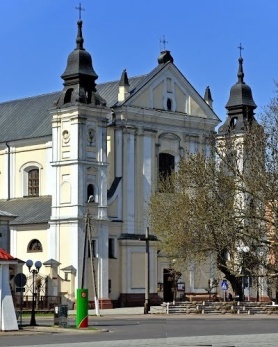 21.01. 2024 r.W CIENIU BazylikiPismo Parafii Trójcy św. w Janowie Podlaskim-do użytku wewnętrznego-PONIEDZIAŁEK – 22 stycznia PONIEDZIAŁEK – 22 stycznia 7.001.+Jana Danieluka – of. mieszkańcy Klonownicy Małej.2.+Janinę Żuk – of. Małgorzata Popis z mężem Piotrem.17.001.+Jadwigę (r.), Władysława, Józefa, Mariana – of. Agnieszka Wieremczuk. WTOREK – 23 styczniaWTOREK – 23 stycznia7.00 1. +Jana Rogoźnickiego, Janinę Stasiuk, Szymana Stasiuka, Józefę.2.+Annę i Wiktora Jańczuków, zm. z rodz. Jańczuków i Maciejuków.17.001.+Elelilie Oleksiuk – of. Barbara Owerko z rodziną. 2.+Jana Tychmanowicza (30dz.). ŚRODA – 24 styczniaŚRODA – 24 stycznia7.00 1.+Janinę Żuk – of. koleżanka Maryla.2.+Irenę Bieniak – of. rodzina Zbuckich z Janowa.  17.001. Nowenna do MBNP2.+Dominika, Bolesława, Franciszka, zm. z rodz. Bieńków, Krasuskich, Zbuckich, Sitkowskich – of. Irena Krasuska. Czwartek – 25 styczniaCzwartek – 25 stycznia7.001.+Janinę Żuk – of. KRK z Nowego Pawłowa zel. Zofii Mamruk.2. +Janinę Omelaniuk – of. rodzina z Halinowa. 17.001. +Celinę (16r.), Felicjana, zm. z rodz. Zbuckich, Ługowskich, Czuprynów, Krasuskich – of. syn z rodziną. PIĄTEK – 26 styczniaPIĄTEK – 26 stycznia7.001.+Antoninę (r.), Henryka, Józefę, Feliksa – of. Teresa Chilkiewicz. 2. +Wacława Malinowskiego (12r.), Janinę, Jana, Teofilę, zm. z rodz. Malinowskich – of. rodzina.17.001.+Adama Pionka – of. Andrzej z rodziną.   SOBOTA – 27 styczniaSOBOTA – 27 stycznia7.001. +Władysławę, Piotra, rodziców z obu stron – of. Stanisław Juszczuk. 17.001.+Alinę, Mariana, Teresę, Grażynę, Halinę, Tadeusza, zm. z rodz. Zarzyckich.2.+Kazimierza, Mieczysława, Władysławę, zm. z rodz. Saków, Filipiuków, Dymowskich – of. rodzina.  NIEDZIELA – 28 styczniaNIEDZIELA – 28 stycznia8.001.+Jana, Stanisławę Barańskich, Mironiuków.  9.301.+Edwarda Marciniuka (15r.), zm. z rodz. Marciniuków, Toreńców i Rafalskich – of. rodzina.11.301.Za parafian.2.+Franciszka Żuka (7r.) – of. żona i dzieci.17.001. +Reginę, Wacława, Agnieszkę, Artura, Kingę, Stanisława, Mieczysława, wnuki i prawnuki.  